Nom i cognoms:_________________________________________________________________________Categoria:_______________________________________________________________________________Del Departament de:_____________________________________________________________________I membre de l’equip de recerca (2021 SGR):________________________________________________________________________________________________________________________________________________________________________________________________________________________________I N F O R M AQue està d’acord amb avalar la sol·licitud de beca de col·laboració d’iniciació a la recerca, de la Festa de la Recerca 2023-2024 de la Facultat de Geografia i Història, feta pel /per laSr./Sra:_________________________________________________________________________________NIF/NIE:________________________________________________________________________________Amb el Treball Final de Grau matriculat en aquest Curs 2023-2024 en el Grau de:________________________________________________________________________________________De la Facultat de Geografia i Història.Així mateix es compromet a implementar el Pla Formatiu de l’esmentada Beca així com a elaborar l’informe final de l’esmentada Beca.Signatura electrònicaProfessor/a Avalador/a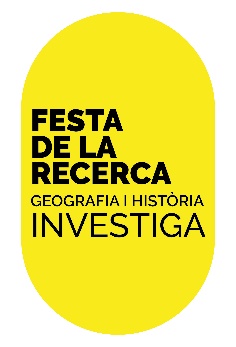 BECA DE COL·LABORACIÓ D’INICIACIÓ A LA RECERCAFESTA DE LA RECERCA 2023-2024FACULTAT DE GEOGRAFIA I HISTÒRIAAVAL